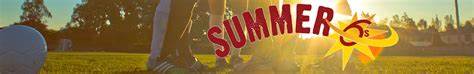 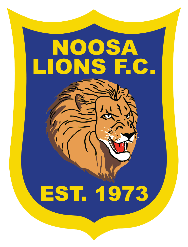 NOOSA LIONS FOOTBALL CLUBSUMMER 6’s INFORMATION PACKWHEN -   Tuesday 10th January – Tuesday 14th February 2023.  6-week competition. Finals to be held on the final week.    Games will be held from 4pm – 6pm for juniors and from 6.00pm for Seniors. Teams and players must be registered by 21st December.  Limited spaces and some age groups may fill up earlier than this date.  AGE GROUPS -  is whatever you are turning next year ie if u14 boys this year you will play Men’s.  U8s this year you play u9/u10 competition	U7/U8U9/U10U11/U12U13/U14MEN’S (AGE 15 AND OVER)  (is split into divisions)WOMEN’S (AGE 14 AND OVER)MIXED (AGE RESTRICTIONS AS ABOVE)REGISTRATION –All players must register via www.myfootballclub.com.au to be eligible to play.  Players are to form their own teams, do not register as a player if you do not have a team (email secretary@noosalionsfc.com  for assistance in being allocated to a team)   Current registered players please use the same account.  If you were not registered in 2022 you will need to create a new account for Play Football.    Players who did not play for a Football Queensland affiliated club will be charged at a higher rate for insurance.  Teams and players must be registered by 21st DecemberTeam Registration – all teams must register at https://forms.gle/ud5QkP7DAv424f4N8 Only one person is to register the team but all players must register at www.playfootball.com.au Places are limited please register asap.  Registration of a team does not guarantee a place in the competition. Teams and players must be registered by 21st DecemberCOST -    Senior (FQ registered player in full outdoor 2022 competition) - $65                        Senior Non Member - $90                        Junior (FQ registered player in full outdoor 2022 competition ) - $55                        Junior Non Member - $80PAYMENTPayment can only be made online when registering.    Players not registered will not be allowed to start the competitionSummer 6s Rules and RegulationsGame Duration2 x 20-minute halves with a 5-minute half time.Shin PadsEach player must wear shin pads. Failure to comply will result in exclusion from the game.Game RulesFIFA rules apply, except for the following Six-A-Side variations.Each player agrees to abide by the FFA Code of Conduct.Each team can list up to ten (10) players on the match card – all players must be registered in the team they play for. Teams using players that are not registered as a member of their team will forfeit the game and a result of 3 – 0 win will be awarded to the opposing team.Teams must start play at the nominated time for their division with a minimum of four (4) players.  Teams unable to field at least four (4) players at the commencement of the game (indicated by the referee’s whistle) will forfeit the game. At the discretion of the opposing team a “friendly” game will be allowed to enable those that have turned up to participate. The result of any friendly game will be disregarded. A result of a 3-0 win will be awarded to the non-forfeiting team.If at any time during the game a team is unable to continue to field the minimum number of four (4) players, the game will be abandoned and a 3 – 0 win will be recorded for the opposing team.No more than six (6) players on the field of play at any one time.Unlimited substitution from halfway with referee’s permission.No offside.NO SLIDE TACKLES or TACKLING FROM BEHIND. This will result in an automatic yellow card to the offending player.Goalkeeper can only handle ball inside the ‘D’ and must throw or kick the ball from the ground on restarts (no kicking the ball from the hands)In senior games players inside the ‘D’ can score a goal.In junior games players inside the ‘D’ can score a goal.If a game is stopped before the allocated full-time (except for failure to field the minimum number of players): Scores will be considered valid and the game considered completed if 50 percent or more a game of the allocated match time is played; a game stopped before 50 per cent of allocated full-time will result in a nil-all score for both teams and be considered completed.MIXED COMPETITION teams must have a minimum of two female players on the pitch at all times.1 Goal scored by a FEMALE (in senior Mixed comp) player will count as 2 goals for the match scoreUnnecessary contact between male and female players in tackles will first result in a warning then if continues will be yellow and red cards as deemed necessary by the referee.The Competition Coordinator will notify team managers ASAP of field closures-on NLFCs Facebook page first.Penalties and player suspensions for infringing the rules of the game:A player will be suspended for a specified amount of games after the game in which the infringement occurred.A player dismissed from the field of play for two (2) yellow card offences in the same game: one (1) scheduled game suspension in that division of the competition will be given and the player is prohibited from participating in any other match until the one (1) match suspension is served in the division the dismissal occurred.  Suspensions under this category are not appealable.A player dismissed for a straight red card offence: minimum of one (1) scheduled game suspension in that division of the competition will be given and the player is prohibited from participating in any other match until the one (1) or more match suspension is served in the division the dismissal occurred. Suspensions under this category are not appealable.Three (3) yellow cards accumulated: automatic one (1) scheduled game suspension in that division.  Suspensions under this category are not appealable.Six (6) yellow cards accumulated: automatic two (2) scheduled games suspension in that division. Suspensions under this category are not appealable.Any teams accumulating SIX (6) or more yellow cards will have 3 points deducted from the team cumulative score.Any teams accumulation THREE (3) or more red cards will have 3 points deducted from the cumulative team score.Any further red cards for the team will result in another 3 points being deducted for each red card.The competition coordinators have the right to dismiss from the competition, any individual player or team that consistently flouts the rules and accumulates cards or endangers other players.FightingAny player or person deemed to be fighting by the referee shall incur a red card.The Disciplinary Committees committee will request information from the referee in relation to the incident and determine an appropriate sanction.The decision will be advised both orally and in writing to the team manager by the Competition Coordinator by COB on the Monday immediately following the game in which the offence occurred.  The team manager may submit a response to the Competition Coordinator for consideration within one business day of being notified of the suspension. The Competition Coordinator will advise the team manager of their final decision within one business day of receiving the team manager’s submission.Where multiple players are determined to be involved in the fighting, the Disciplinary Committee may suspend or expel offending players, persons or teams from the current season, or for the life of the competition.Respecting RefereesOffences against referees, including stand-in referees, will not be tolerated.Any Players dismissed on either second yellow or straight red caution for disrespecting a referee’s decision or for any other action, word or behaviour to attempt to intimidate or bully a referee or to show contempt for role of a referee will receive a minimum four (2) games suspension in that division of the competition.  The suspended player is prohibited from participating in any other match in any other division on the day of dismissal and until the suspension has been completed.A player who receives a suspension for an offence against a referee will, if convicted of a second offence, receive a minimum two year ban from Summer Sixes competition. If the same player returns after two years and receives a third ban for an offence against a referee, the Disciplinary committee may ban the player from participation in the Summer Sixes competition for life.FinalsThe format of finals will be determined by the administrator based on the number of teams.  All teams will play a game on the final week.